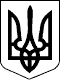 УКРАЇНАР О З П О Р Я Д Ж Е Н Н Яголови Рахівської районної державної адміністраціїЗакарпатської областіВідповідно до статей 6, 34 і 39 Закону України „Про місцеві державні адміністрації”, на виконання рішення сесії районної ради від 22 серпня 2018     № 364 „Про внесення змін до рішення районної ради від 21 грудня 2017 року   № 297 „Про Програму розвитку дорожньої інфраструктури та інвестиційної привабливості Рахівського району на 2018 – 2020 роки”, з метою забезпечення безпеки дорожнього руху, систематичним контролем за станом покриття автомобільних доріг, належним утриманням їх проїжджої частини в зимовий період:1. Дозволити відділу фінансового забезпечення апарату райдержадмі-ністрації (Горан М.М.) профінансувати видатки за надання послуг з експлуатаційного зимового утримання районних автомобільних доріг загального користування місцевого значення Рахівського району:Верхнє Водяне – Добрік 3,5 км;Верхнє Водяне – Стримба 4,5 км;Луг – Косівська Поляна 10,7 км;Луг – Росішка 1,5 км;Нижня Апша – Середнє Водяне 7,3 км, в сумі 83 450,00 (вісімдесят три тисячі чотириста п’ятдесят) гривень, за рахунок коштів, передбачених                у районному бюджеті на виконання Програми розвитку дорожньої інфраструктури та інвестиційної привабливості Рахівського району на           2018 – 2020 роки.2. Контроль за виконанням цього розпорядження покласти на заступника голови державної адміністрації  Ігнатюка Д.М.Голова державної адміністрації                                                      П. БАСАРАБА  29.01.2019           Рахів                                               №  24Про фінансування видатків за надання послуг з експлуатаційного зимового  утримання районних автомобільних доріг загального користування місцевого значення Рахівського районуПро фінансування видатків за надання послуг з експлуатаційного зимового  утримання районних автомобільних доріг загального користування місцевого значення Рахівського району